Mal for protokoll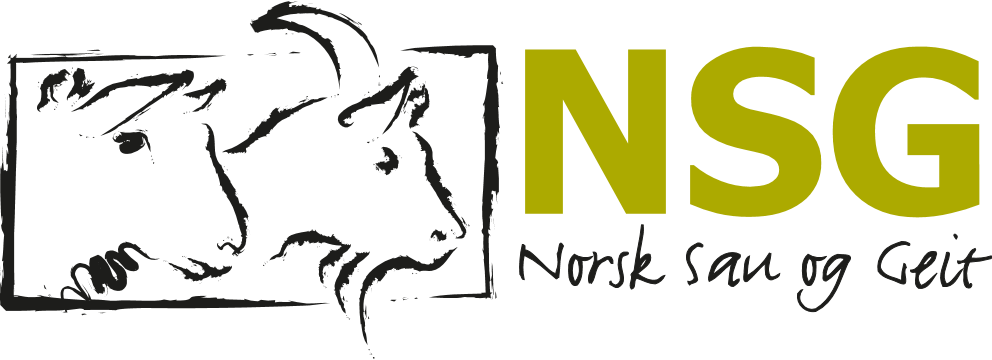 [Møtetittel]Møtedeltakere: Ikke tilstede:Referent: 	Mer informasjon:01/2018Godkjenning av innkalling og sakslisteVedtak: Innkalling og saksliste godkjennes02/2018Godkjenning av referat Vedtak: Referat fra møte 1.1.2018 godkjennes